Приложение 22. Объедините плакаты в группы, объясните, на каких основаниях было осуществлено деление. Подумайте, почему именно на эти темы создавались плакаты. 1. 2.  3. 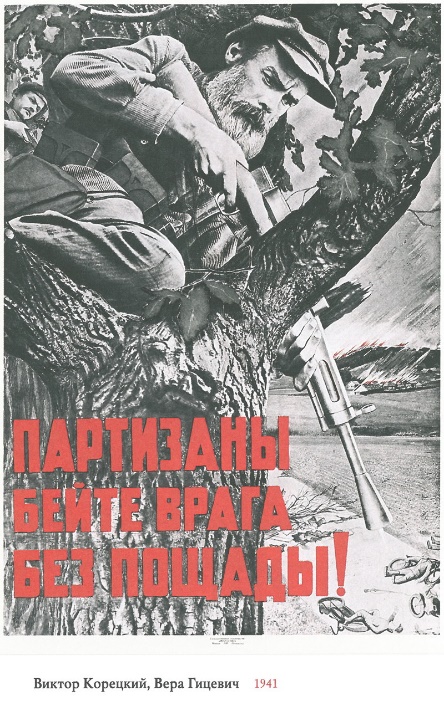 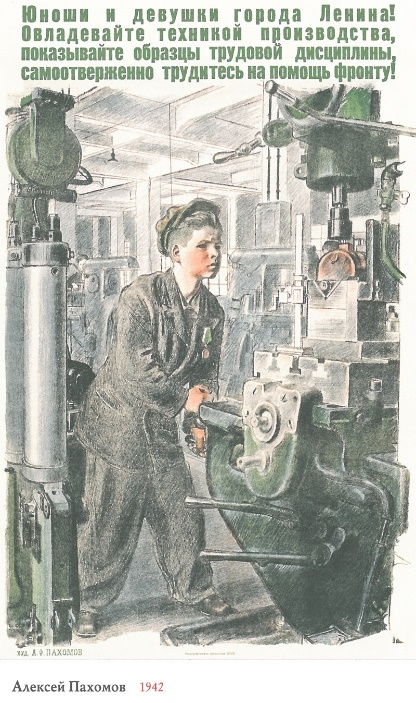 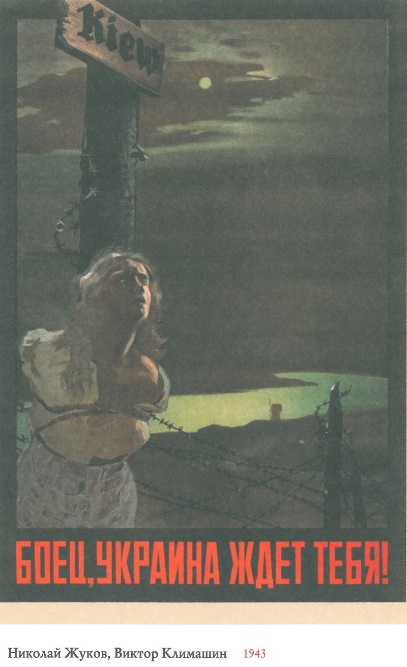 4.   5.  6. 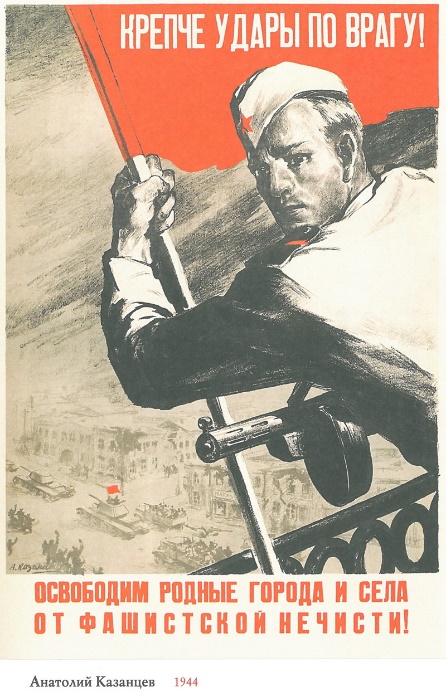 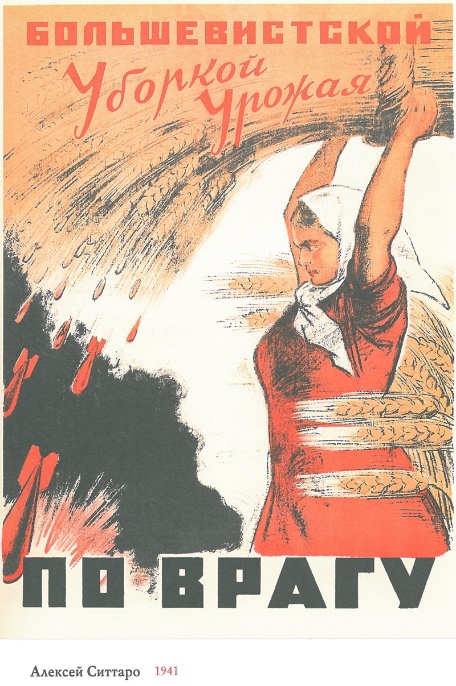 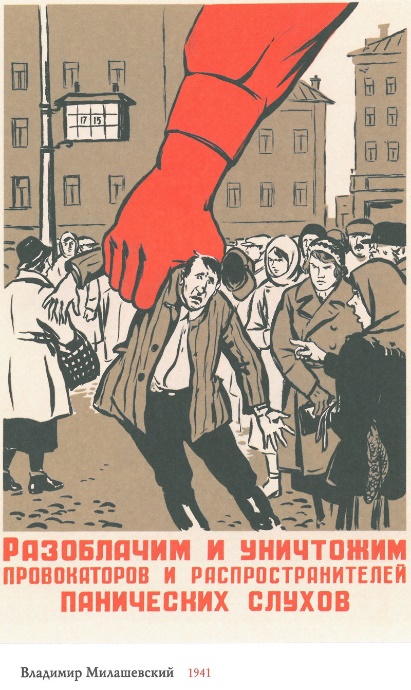 7.   8.  9. 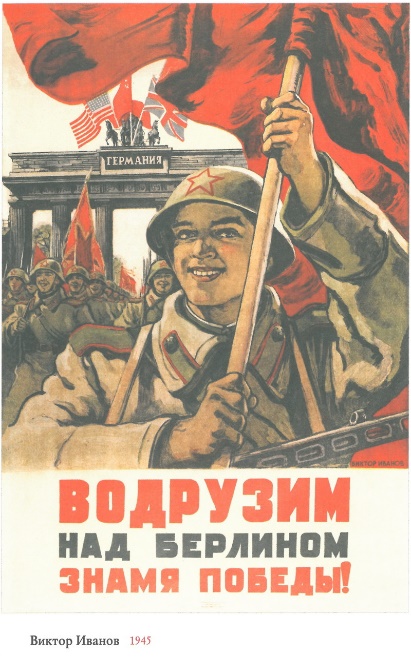 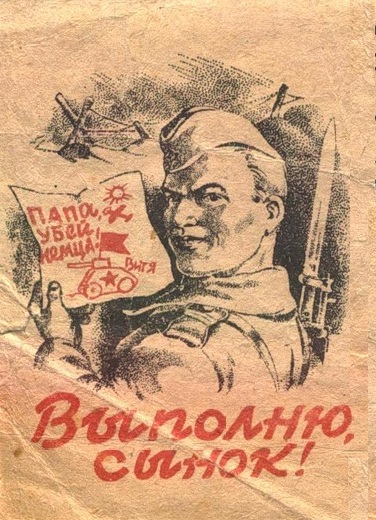 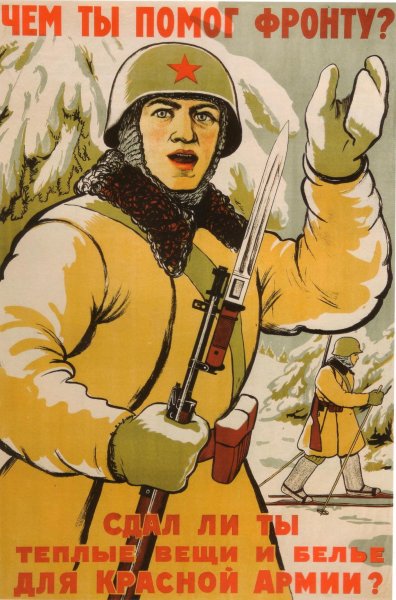 10. 11.  12. 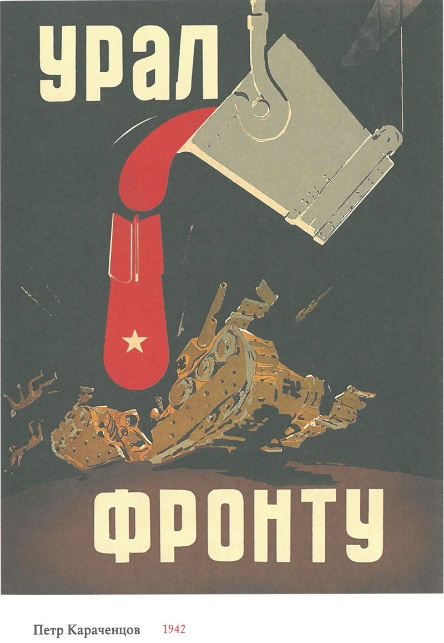 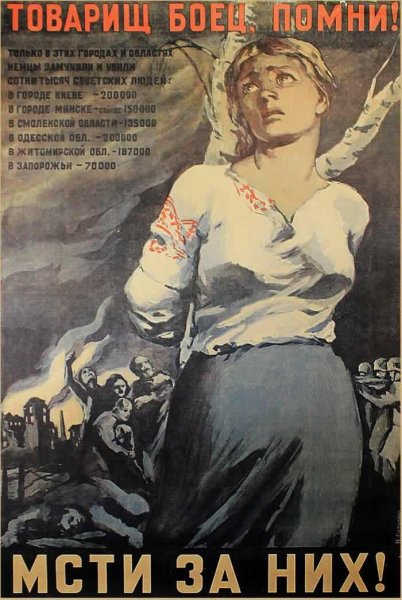 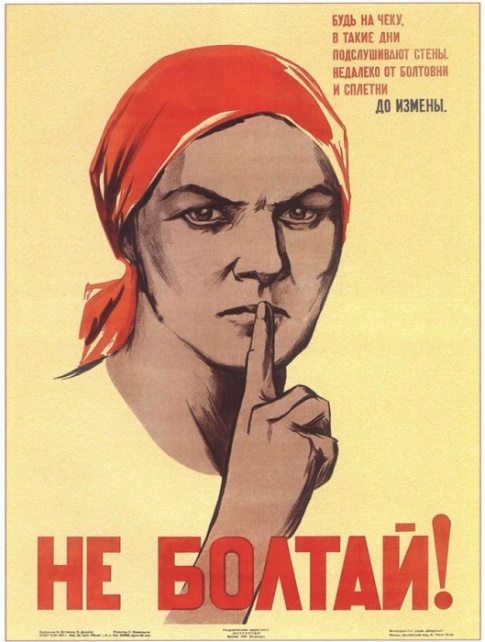 13. 14.  15.  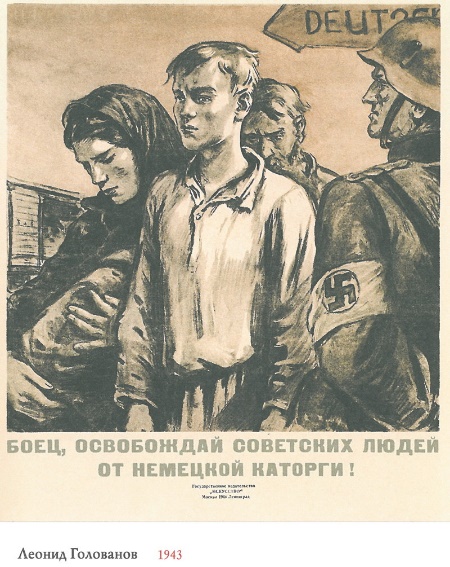 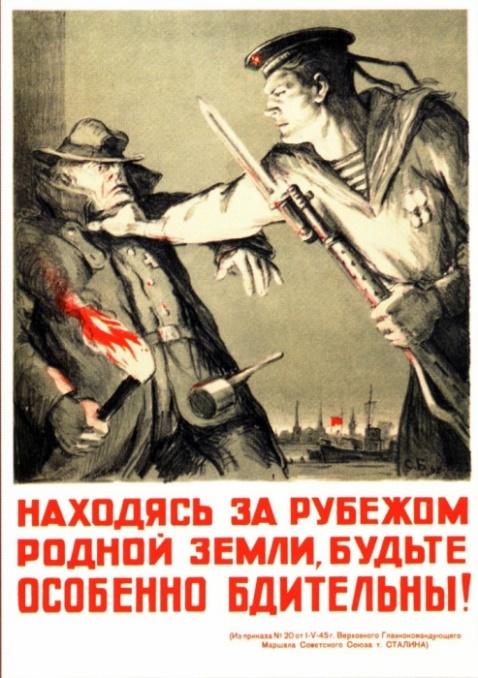 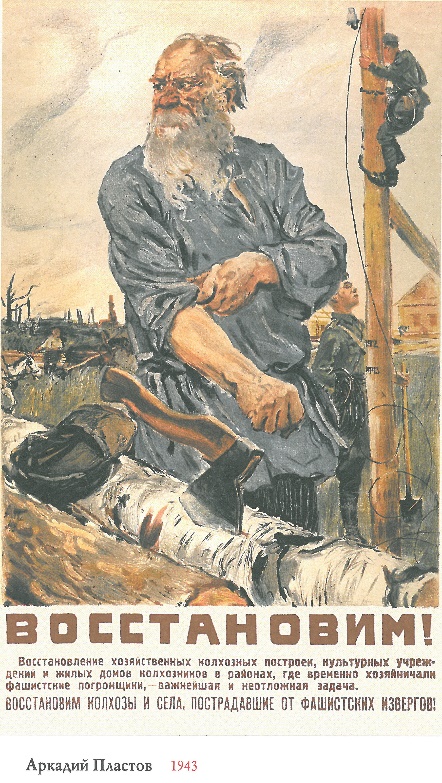 16.17.18. 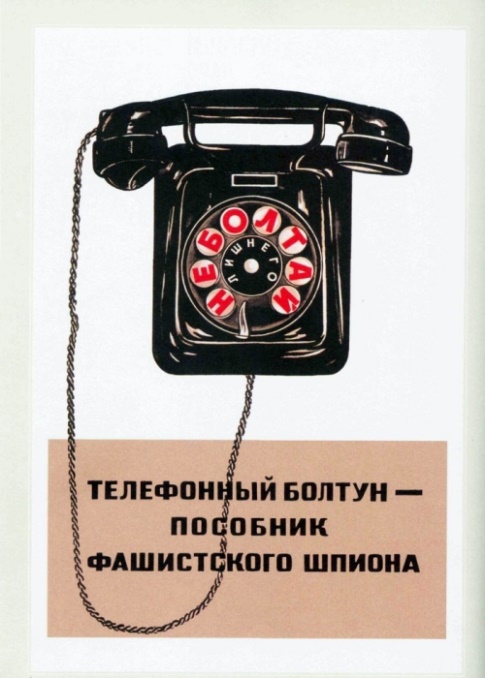 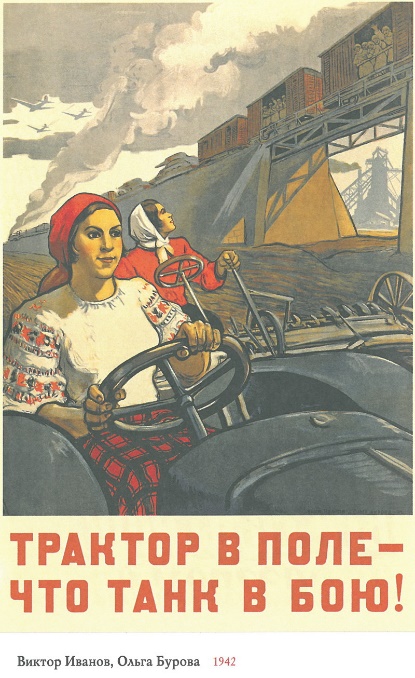 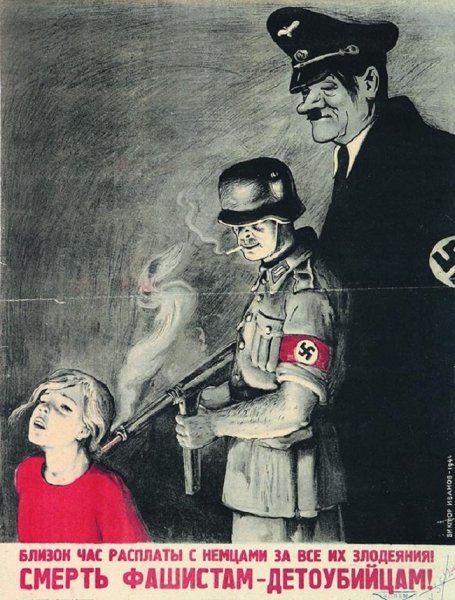 	Приложение 34. Определите с каким событием связана карикатура, ответ зафиксируйте в бланке ответов?1.       2. 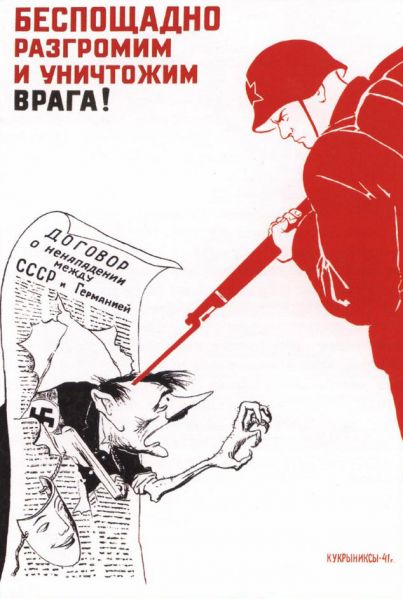 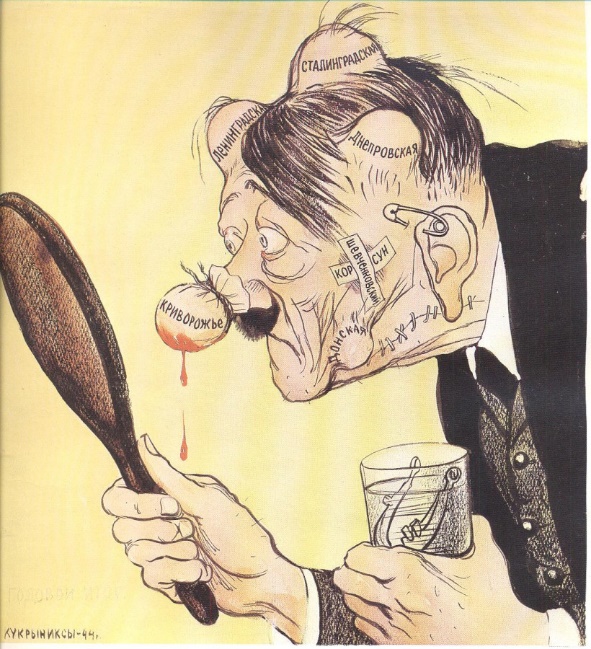 3.  4. 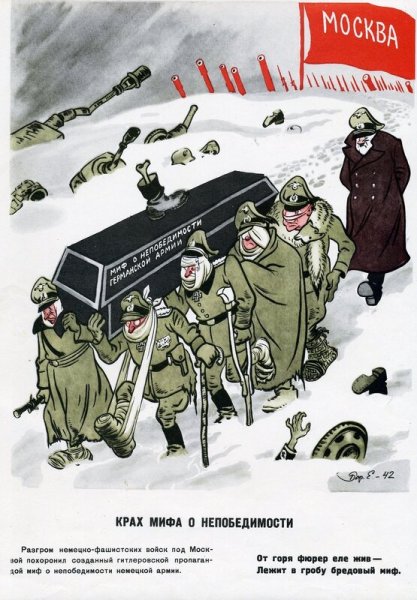 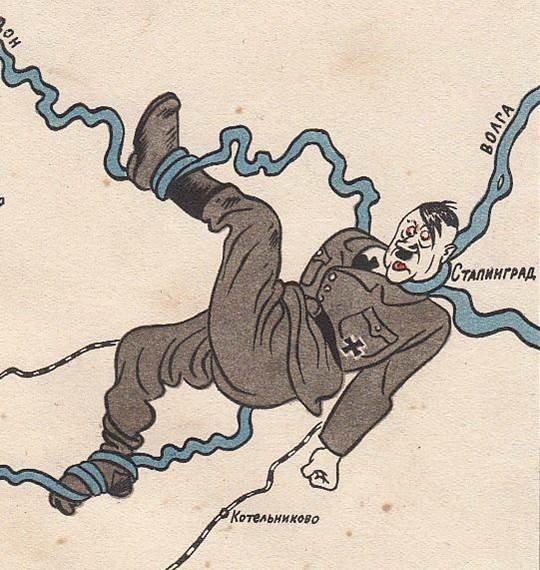 5.  6. 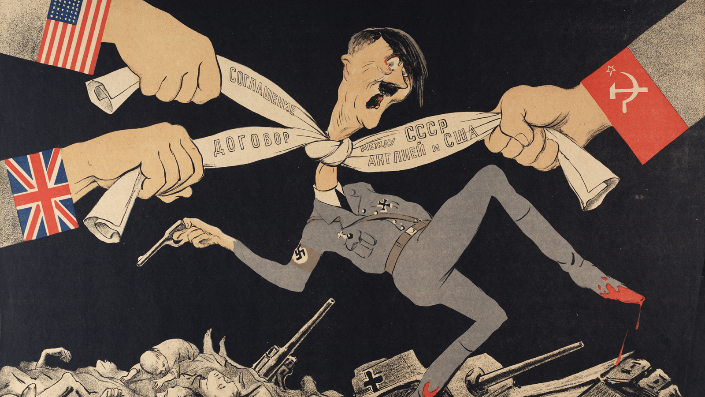 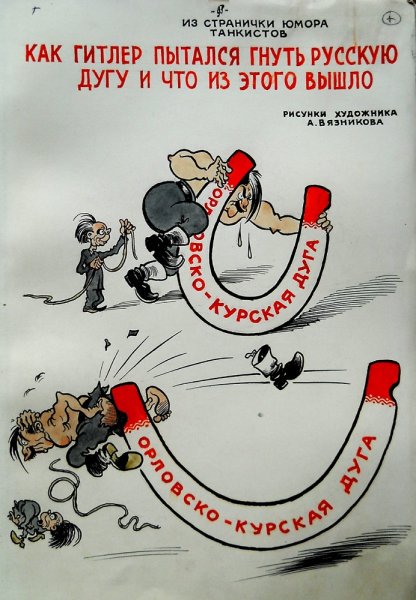 Приложение 46. Какие исторические личности присутствуют на изображениях? С какими событиями они связаны? С какой целью они использовались в карикатурах?1. 2. 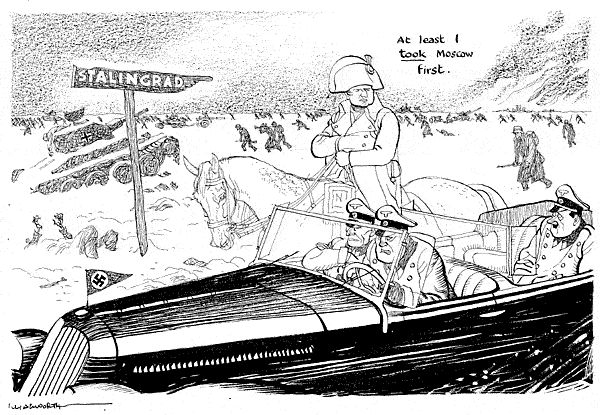 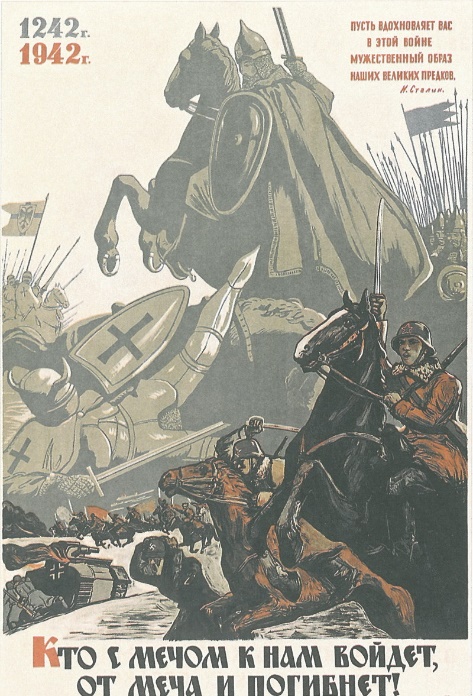 3.  4. 5.  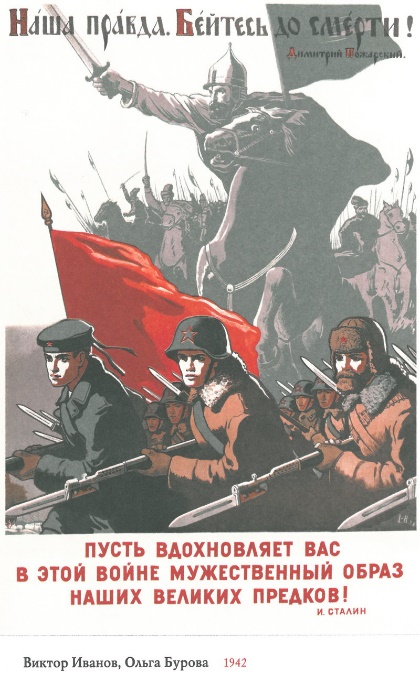 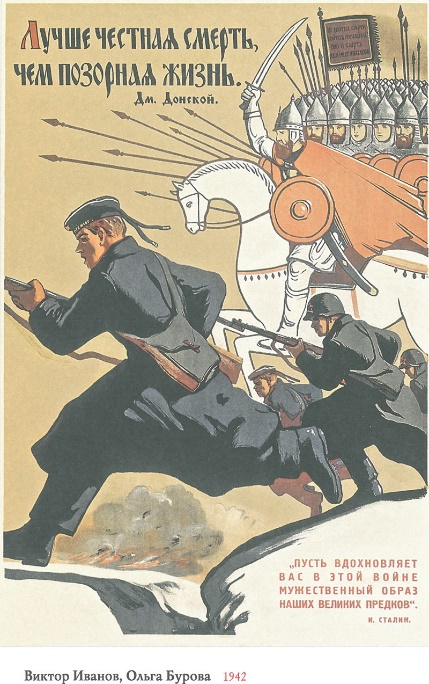 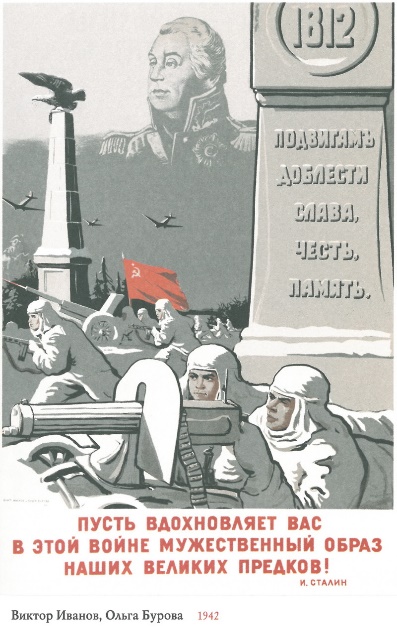 6.  7.  8. 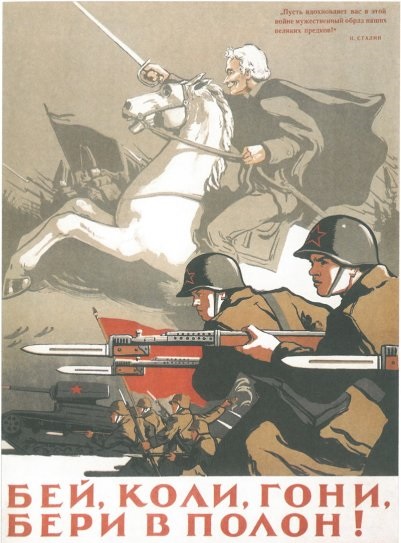 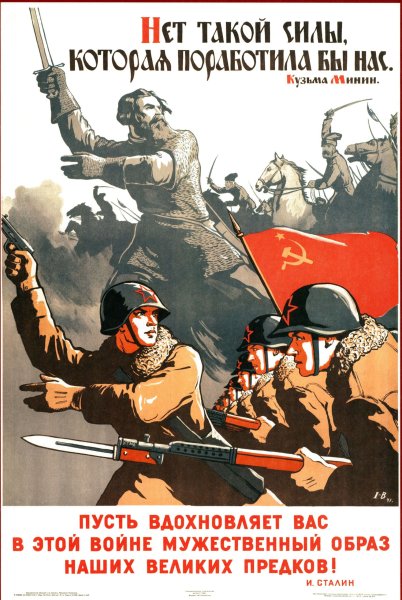 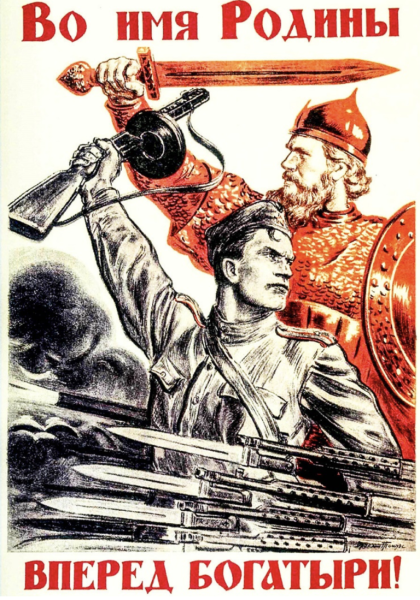 Приложение 58. Расположите плакаты в хронологической последовательности событий, которые они изображают1. 2. 3.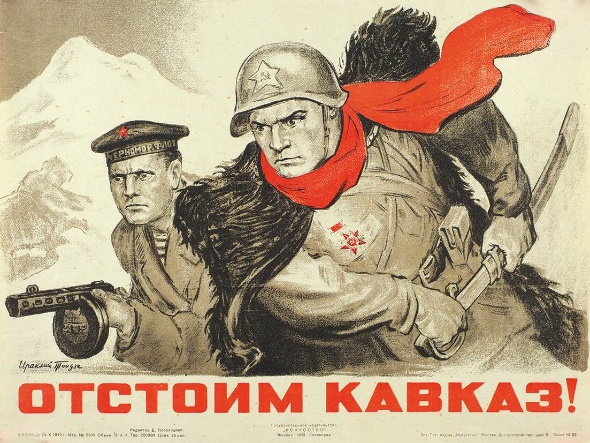 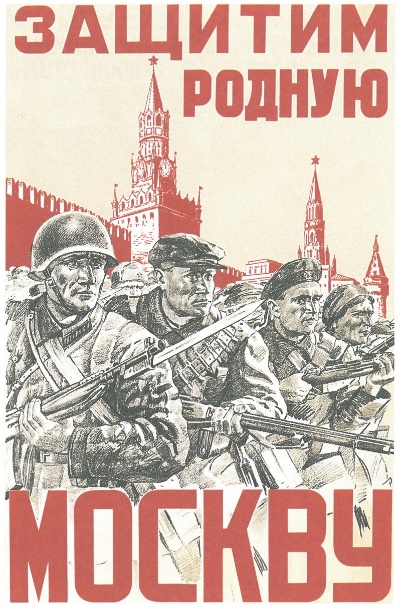 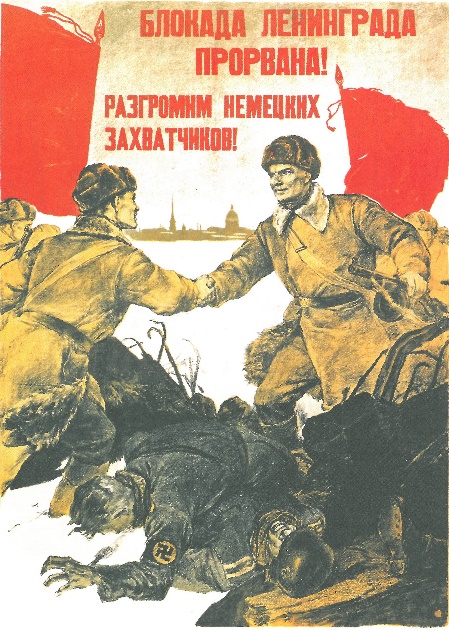 4. 5.  6. 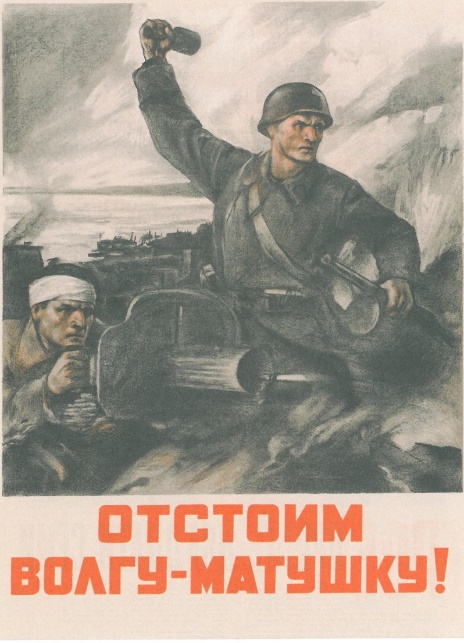 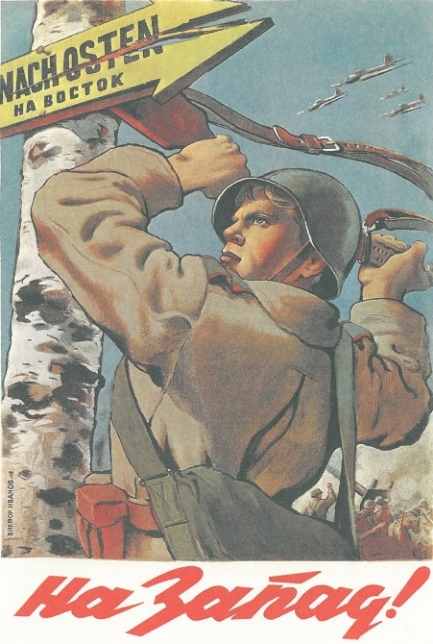 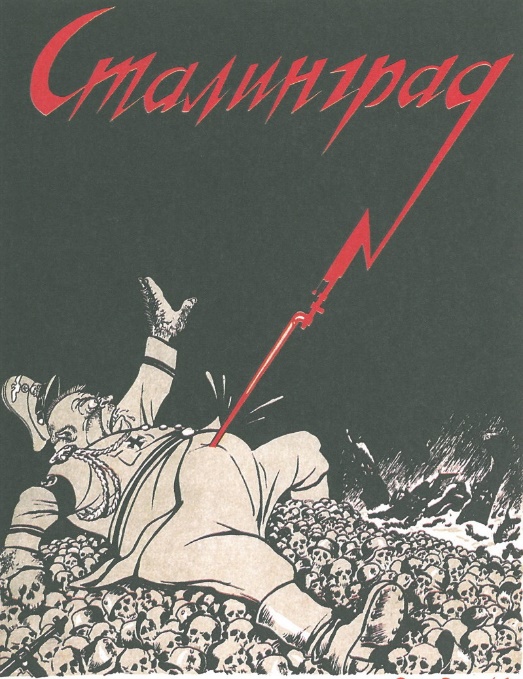 7.  8. 9. 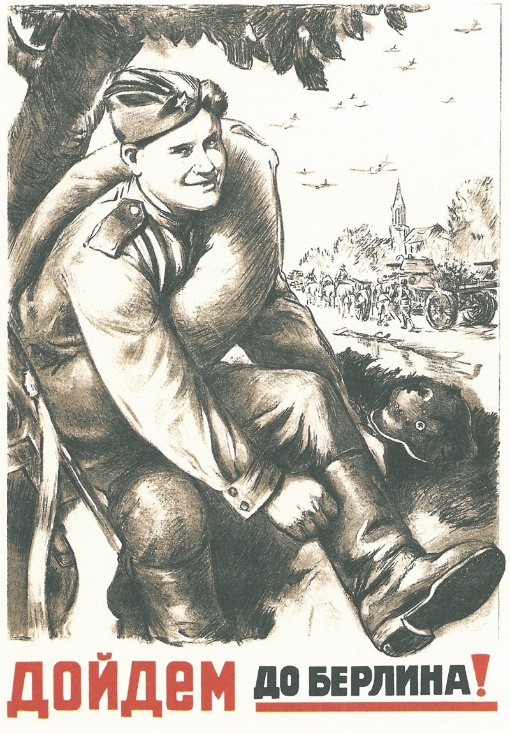 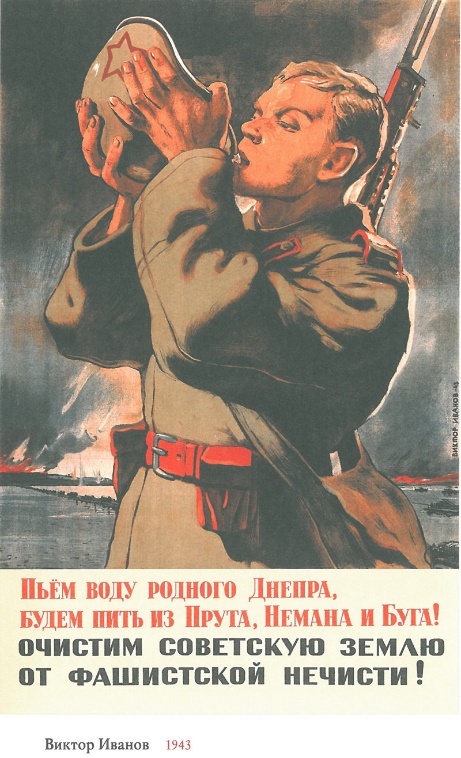 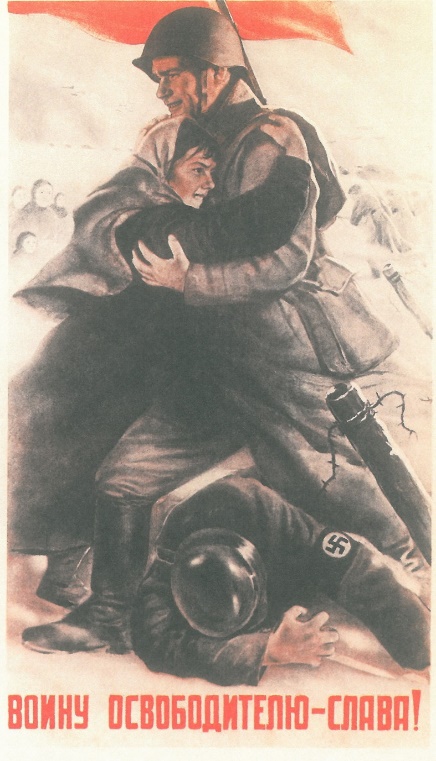 